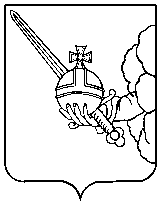 П О С Т А Н О В Л Е Н И ЕАдминистрации города ВологдыОт  5 апреля 2024 года				                             №         424       	О внесении изменений в отдельные муниципальные правовые актыНа основании статей 27 и 42 Устава городского округа города Вологды ПОСТАНОВЛЯЮ:1. Внести изменение в состав Комиссии по рассмотрению жалоб на нарушение порядка предоставления муниципальных услуг в Администрации города Вологды, утвержденный постановлением Администрации города Вологды от 29 декабря 2012 года № 7949 (с последующими изменениями), заменив в наименовании должности Гуляевой Ирины Леонидовны слова «начальник Управления образования Администрации города Вологды» словами «заместитель Мэра города Вологды по социальным вопросам».2. Внести изменение в состав Комиссии по повышению качества предоставления муниципальных услуг городского округа города Вологды, утвержденный постановлением Администрации города Вологды от 26 мая 2016 года № 583 (с последующими изменениями), заменив в наименовании должности Гуляевой Ирины Леонидовны слова «начальник Управления образования Администрации города Вологды» словами «заместитель Мэра города Вологды по социальным вопросам».3. Настоящее постановление подлежит опубликованию в газете «Вологодские новости» и размещению на официальном сайте Администрации города Вологды в информационно-телекоммуникационной сети «Интернет».Исполняющий обязанности Мэра города Вологды                                                                                  А.Н. Накрошаев